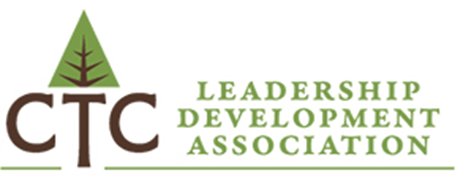  The CTCLDALeadership AcademyParticipant ApplicationThe CTCLDA is pleased be accepting applications for the Leadership Academy, a leadership development program for employees of Washington State’s Community and Technical Colleges. Please complete the following document in order to apply for the program.Applicant Name:Position:Division:College:Phone Number: Email Address:Address:What is your cultural and ethnic background?Asian __Pacific Islander __African American __Hispanic __Native American __Caucasian __Other _____________– Participant Questioner –How long have you been a part of the Washington CTC system?What Washington CTC colleges have you worked at?What is your educational background?Why do you want to be a participant in the Leadership Academy?What topics of the Leadership Academy are you most interested in? (Authentic Leadership, DEI, Change Management, etc.) Why are you looking to develop in this area?– Program Logistics –This cohort-based program will be a small group in order to create many opportunities for collaboration and networking. There will be one session per quarter that will be based at a CTC college campus or the conference venue. Participants will be heavily encouraged to attend the CTCLDA conferences to maximize their development. The proposed dates for the workshops are subject to change but as follows: November 29th, February 28th, and August 14th.The program cost will be $1,000 for the entire three-day program. This will include all materials, supplies, as well as lunch and refreshments. The CTCLDA will attempt to assist with booking hotels but this will be the primary responsibility of the participants. Travel is not included in the program fees.A Letter of Commitment will be required from the individual’s President, VP, or Dean in order to be a confirmed program participant. The letter is required as the registration fee is non-refundable whether the participant attends all the workshops or not.Participants will be presented with their Certificate of Recognition at the Summer Conference and must attend all three sessions in order to receive the certificate.Applicant Name____________________Applicant Signature__________________                Date __________________